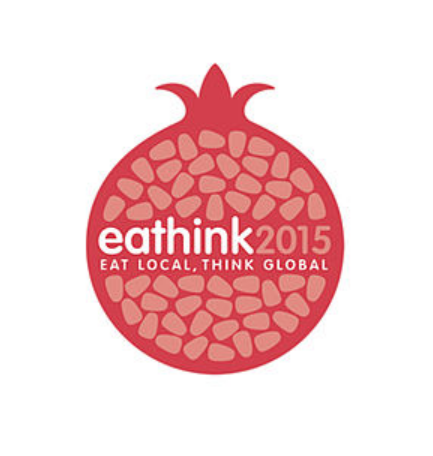 „Die Welt auf meinem Teller“ Videowettbewerb für JugendlicheTeilnahmebestätigung Name (Vorname Nachname): Schule: Straße: PLZ: Ort: E-Mail: Telefonnummer: Filmtitel: Filmlänge: Regisseur/in: Kameramann/-frau: Einverständniserklärung zum Gebrauch des VideosDurch die folgenden Unterschrift wird bestätigt und zur Kenntnis genommen, dass:(1) das Video Material für den eingereichten Video-Clip im Besitz der teilnehmenden Person/Klasse/Gruppe ist.(2) die Person/Klasse/Gruppe zustimmt, dass das Video veröffentlicht wird,(3) auf dem Video allfällig dargestellte Personen (Kinder und Jugendliche) der Nutzung des Videos zustimmen,(4) auf dem Video allfällig dargestellte Personen (Erwachsene) der Nutzung des Videos zustimmen,(5) für die allfällig verwendete Filmmusik kein Copyright verletzt wurde.Ort, Datum:Unterschrift: